Приложение 3к приказу от 08.11.2017 № 1928федеральное государственное автономное образовательное 
учреждение высшего образования 
«Санкт-Петербургский политехнический университет Петра Великого»ПОЛОЖЕНИЕОБ ОРГАНИЗАЦИИ МЕЖДУНАРОДНОЙ АКАДЕМИЧЕСКОЙ МОБИЛЬНОСТИ ОБУЧАЮЩИХСЯ В РАМКАХМЕЖДУНАРОДНЫХ ОБРАЗОВАТЕЛЬНЫХ ПРОГРАММСанкт-Петербург2017Содержание1. Область применения1.1. Настоящее Положение об организации международной академической мобильности обучающихся (далее – Положение) определяет цели и условия международной 
академической мобильности обучающихся, основания и порядок действий структурных 
подразделений Санкт-Петербургского  политехнического университета Петра Великого 
(далее – СПбПУ) по организации и реализации программ международной академической мобильности, а также устанавливает общие правовые, организационные и экономические основы международной академической мобильности в СПбПУ.1.2. Действие настоящего Положения распространяется на российских и иностранных обучающихся, участвующих в программах регулируемой международной академической мобильности СПбПУ в рамках соглашений/договоров об образовательном или научном  сотрудничестве, заключённых между СПбПУ и иностранными образовательными и иными организациями (далее ИО), а также на деятельность структурных подразделений СПбПУ, вовлечённых в процесс организации международной академической мобильности.1.3. Целями международной академической мобильности обучающихся в СПбПУ 
являются: - повышение качества образования, получаемого в СПбПУ, за счёт использования 
передового опыта зарубежных образовательных организаций;- интернационализация образовательных программ СПбПУ;- освоение обучающимися дополнительных компетенций для повышения уровня 
квалификации и конкурентоспособности выпускников СПбПУ, как на российском, так и на международном рынках труда;- продвижение образовательных программ СПбПУ на международном рынке 
образовательных услуг.1.4. С момента утверждения настоящего Положения ректором СПбПУ прекращается действие «Положение об образовательных программах академической мобильности учебно-образовательного сотрудничества с зарубежными вузами-партнёрами», введённое приказом ректора СПбПУ от 24.06.2010 № 367.2. Нормативные актыНормативно-правовой и рекомендательной базой для разработки настоящего 
Положения являются:2.1. Законодательные и нормативные акты РФ:- Федеральный закон от 29.12.2012 №273-ФЗ «Об образовании в Российской 
Федерации» (далее - Закон об образовании);- Приказ Минобрнауки России от 05.04.2017 № 301 «Об утверждении Порядка 
организации и осуществления образовательной деятельности по образовательным 
программам высшего образования  – программам бакалавриата, программам специалитета, программам магистратуры»;- Федеральный закон Российской Федерации от 27 июля 2006 года № 152-ФЗ «О персональных данных» (ред. от 04.06.2014).- Федеральный закон от 25 июля 2002 года N 115-ФЗ "О правовом положении иностранных граждан в Российской Федерации" и изменения к нему.2.2. Нормативные правовые акты Российской Федерации в сфере организации международной академической мобильности:- О развитии ведущих российских университетов: решения по итогам заседания президиума Совета при Президенте России по реализации приоритетных национальных проектов и демографической политике от 27.05.2014.- Концепция развития академической мобильности в Российской Федерации: проект 2013 года.- Концепция государственной миграционной политики Российской Федерации на период до 2025 года, утв. Президентом Российской Федерации 13.06.2012.2.3. Многосторонние международные акты и рекомендации об организации международной академической мобильности2.4. Локальные нормативные акты университета:- Устав федерального государственного автономного образовательного учреждения высшего образования «Санкт-Петербургский политехнический университет Петра 
Великого»;- Локальные акты СПбПУ.3. Термины, определения и сокращенияВ настоящем Положении об организации международной академической мобильности обучающихся применены следующие термины и определения:Международная академическая мобильность обучающихся – перемещение обучающихся высших учебных заведений на определенный, заранее оговорённый и ограниченный период времени в иностранную образовательную / исследовательскую / промышленную организацию с целью освоения одной или нескольких дисциплин или прохождения научной стажировки / производственной практики / участия в конференции или семинаре с последующим возвращением в свою образовательную организацию для продолжения обучения по образовательной программе.Дисциплина (учебный предмет) образовательной программы – нормативный документ, в котором определяется круг основных знаний, навыков и умений, подлежащих усвоению по каждому отдельно взятому учебному предмету; последовательность изучаемых разделов, тем, вопросов и распределение времени, отводимого на их изучение.Обучающийся – физическое лицо, осваивающее образовательную программу высшего или среднего профессионального образования.Иностранный гражданин – лицо, не обладающее гражданством Российской Федерации.Входящая международная академическая мобильность обучающихся – перемещение обучающихся из иностранных высших учебных заведений в СПбПУ на определенный, заранее оговорённый и ограниченный период времени с целью освоения одной или нескольких дисциплин, или прохождения научной стажировки / производственной практики / участия в конференции или семинаре с последующим возвращением в свою образовательную организацию.Исходящая международная академическая мобильность обучающихся – перемещение обучающихся СПбПУ на определенный, заранее оговорённый и ограниченный период времени в иностранную образовательную / исследовательскую / промышленную организацию с целью освоения одной или нескольких дисциплин, или прохождения научной стажировки / производственной практики / участия в конференции или семинаре с последующим возвращением в СПбПУ для продолжения обучения по образовательной программе.В зависимости от продолжительности обучения международная академическая мобильность обучающихся подразделяется на краткосрочную и долгосрочную:Краткосрочная академическая мобильность – перемещение обучающихся высших учебных заведений на определенный, заранее оговорённый и ограниченный период времени (не более одного месяца) в зарубежную образовательную / исследовательскую / промышленную организацию с целью освоения одной или нескольких дисциплин (модулей) или прохождения научной стажировки / производственной практики / участия в конференции, форуме,  семинаре и других формах научного и образовательного взаимодействия с последующим возвращением в свою образовательную организацию для продолжения обучения. Долгосрочная академическая мобильность – перемещение обучающихся высших учебных заведений на определенный, заранее оговорённый и ограниченный период времени (не менее одного месяца, но не более 1 года) в зарубежную образовательную / исследовательскую / промышленную организацию с целью освоения одной или нескольких дисциплин (модулей) или прохождения научной стажировки / производственной практики / с последующим возвращением в свою образовательную организацию для продолжения обучения. Обязательным условием долгосрочной академической мобильности является оформление индивидуального учебного плана.Включенное обучение - освоение обучающимися заранее оговоренной части основной образовательной программы вуза-партнера, предполагающее все виды учебной деятельности обучающегося (учебные и практические занятия, курсовые работы и проекты, промежуточную аттестацию, практики и т.д.) за исключением любых форм итоговой государственной аттестации. Включенное обучение предполагает выдачу принимающим вузом-партнером сертификата, позволяющего дальнейший перезачет результатов обучения (кредитов) в своем университете. Настоящее Положение определяет документ, подтверждающий результаты обучения, обучающегося в ИОО и количество полученных во время академической мобильности кредитов, как «выписка об успеваемости».СПбПУ - Санкт-Петербургский политехнический университет Петра Великого.ИО – иностранная организация.ИОО – иностранная образовательная организация.УМО – управление международного образования СПбПУ.УМС - управление международного сотрудничества СПбПУ.ОМОПАМ – отдел международных образовательных программ и академической 
мобильности.МОП – международная образовательная программа.4. Общие положения.4.1. Общие принципы и процедуры организации международной академической мобильности.4.1.1. Организация международной академической мобильности осуществляется на основе открытости всех процедур и предусматривает безусловный характер их выполнения всеми структурными подразделениями и обучающимися, участвующими или предполагающими участвовать в организации и реализации международной академической мобильности.4.1.2. Общая ответственность за организацию международной академической мобильности в СПбПУ возлагается на проректора по международной деятельности.4.1.3. Общая координация работы по организации и реализации международной академической мобильности осуществляет Управление международного образования (далее УМО), в частности, его функциональное подразделение Отдел международных образовательных программ и академической мобильности (далее – ОМОПАМ).4.1.4. УМО, в вопросах организации международной академической мобильности, взаимодействует с другими структурными подразделениями, их руководителями и лицами, официально назначенными ответственными за организацию рассматриваемой деятельности в соответствующих структурных подразделениях. 4.1.5. Отбор обучающихся осуществляется на основе пакета документов, заполняемого кандидатами на участие в международной академической мобильности, а также на основе результата устных собеседований с кандидатами. Список документов зависит от программы международной академической мобильности и от принимающего вуза. Примерный список документов включает: - Аппликационую форму (Application form) с указанием личных данных кандидата (форма доступна на сайте вуза или высылается студенту по электронной почте); - Выписка об успеваемости (Transcript of records) (см. Приложение 1). Для студентов СПбПУ это личная учебная карточка из деканата с результатами всех экзаменационных сессий, переведенная на английский язык. - Индивидуальный учебный план (Learning agreement/Study plan) – список предметов, которые обучающийся планирует изучать во время международной академической мобильности. - Мотивационное письмо (Motivation letter); - Языковой сертификат (Language certificate) – официальный сертификат, подтверждающий уровень владения иностранным языком; - Копия действующего паспорта.4.1.6. Перечисленные документы представляются кандидатами на участие в международной академической мобильности в электронном виде в ОМОПАМ по адресу: acadmob@spbstu.ru.4.1.7. Международная академическая мобильность обучающихся в общем случае не должна вести к увеличению нормативного срока обучения. Настоящее Положение определяет международную академическую мобильность как получение обучающимися образовательных услуг в ИО, при условии согласования сроков и содержания обучения в ИО с руководителем образовательной программы с целью перезачета полученных в ИО кредитов и результатов обучения после возвращения. В этом случае участие обучающихся в международной академической мобильности в вузе-партнере не увеличивает общую продолжительность обучения по образовательной программе.4.1.8. В случае, когда обучение в ИО не может быть согласовано с учебным планом основных образовательных программ и мало ориентировано на перезачет дисциплин, обучение в вузе- партнере увеличивает общую продолжительность обучения обучающегося, обучающийся должен оформить на время обучения в ИО академический отпуск. 4.1.9. Во время обучения в рамках международной академической мобильности в ИО и в СПбПУ обучающиеся пользуются правами и выполняют обязанности, установленные принимающей образовательной организацией.4.1.10. Перезачёт / переаттестация дисциплин, освоенных во время международной академической мобильности, производится в соответствии с Положением о порядке и процедурах перезачёта результатов обучения по дисциплине (модулю) и переаттестации дисциплин в Европейской системе перезачета кредитов (ECTS).4.2. Исходящая международная академическая мобильность обучающихся4.2.1. В исходящей международной академической мобильности могут принимать участие все обучающиеся СПбПУ.4.2.2. Международная академическая мобильность обучающихся осуществляется на основании личного заявления, обучающегося СПбПУ, согласованного с руководителем подразделения и директором института/школы, а также других документов, представленных на сайте СПбПУ. При направление на долгосрочную академичсекую мобильность дополнительно представляют разрешающее заявление (см.Приложение 2). 4.2.3. Международная академическая мобильность обучающихся СПбПУ реализуется, как правило, в форме направления для обучения в ИО на основании приглашения ИО и приказа по университету.4.2.4. К участию в международной академической мобильности не рекомендуются обучающиеся первого и последнего годов обучения бакалавриата (на момент выезда в ИО), кроме обучающихся на МОП, если периоды обучения в ИО регламентируется условиями договора / соглашения между СПбПУ и ИО.4.2.5. Обучающиеся среднего профессионального образования принимают участие только в краткосрочной международной академической мобильности.4.2.6. Отбор обучающихся для участия в международной академической мобильности проводится в формате открытой конкурсной процедуры в соответствии с принципами равенства возможностей с учётом имеющихся заслуг, способностей и достижений в образовательной, научной и общественной деятельности. В расчёт принимается академическая успеваемость, участие в научной деятельности образовательного подразделения, уровень владения иностранным языком принимающей стороны (или английским языком), соответствие индивидуального плана обучения в ИО содержанию образовательной программы СПбПУ.4.2.7. В ИО обучающийся выполняет все необходимые административные процедуры в соответствии с внутренними правилами организации, программой обучения или соглашением между этой ИО и СПбПУ.4.2.8. За обучающимися на период участия в международной академической мобильности сохраняется место учёбы в СПбПУ.  В случае выезда без оформления документов обучающийся может быть отчислен из контингента СПбПУ.4.2.9. Восстановление обучающегося в контингенте СПбПУ после обучения в ИО осуществляется на основании личного заявления обучающегося, согласованного руководителем высшей школы / института, путём издания соответствующего приказа по СПбПУ. 4.2.10. Обучающиеся, участвующие в международной академической мобильности, вправе получать любую стипендию или разовую финансовую поддержку, предлагаемую государственной, национальной, региональной или местной администрацией, СПбПУ или другими организациями, если это не противоречит российскому законодательству.4.2.11. СПбПУ не несёт ответственности за действия обучающегося в период его нахождения в ИО, выполнение им учебного плана, согласованного и оговоренного в соглашении / договоре об образовательном сотрудничестве, результаты выполнения студентом выпускной квалификационной работы и присвоение ему квалификации по уровню образования ИО – партнёром СПбПУ. 4.3. Входящая международная академическая мобильность обучающихся4.3.1. Основанием для реализации, входящей международной академической мобильности иностранных обучающихся являются соглашения / договоры об образовательном сотрудничестве и академических обменах между СПбПУ и ИО.4.3.2. Основанием для приглашения иностранных обучающихся в СПбПУ в рамках международной академической мобильности являются списки рекомендованных обучающихся, предоставленные ИО, либо личное заявление иностранного кандидата на участие в международной академической мобильности, полученное не позднее 3-х месяцев до начала обучения. В обоих случаях кандидаты должны предоставить в СПбПУ рекомендацию (номинацию) от структурного подразделения ИО о направлении обучающегося (номинирование) на обучение в СПбПУ.4.3.3. В случае удовлетворения заявки ИО и (или) иностранного кандидата на участие в международной академической мобильности в СПбПУ, сотрудники ОМОПАМ сообщают о принятом решении и обеспечивают визовую поддержку для участников академической мобильности. Заявителям также направляется дополнительная информация: имя и должность сотрудника, ответственного за прием иностранных обучающихся, его контактные данные; процедура оформления документов в СПбПУ для участия в международной академической мобильности; общая информация об университете и другая необходимая и достаточная релевантная информация.4.3.4. Обучающимся из ИО, зачисленным на основании условий соглашений / договоров об образовательном сотрудничестве между СПбПУ и ИО, может оказываться индивидуальная финансовая поддержка, покрывающая стоимость проживания в общежитии СПбПУ 
и (или) стоимость обучения, при наличии средств в рамках созданного фонда поддержки развития академической мобильности. Фонд поддержки может также быть создан в институте/школе если это не противоречит законодательству Российской Федерации. 4.4. Обязанности структурных подразделений, задействованных в организации программ международной академической мобильности, их деятельность и ответственность4.4.1. УМО в рамках организации международной академической мобильности выполняет следующую деятельность и несёт за неё ответственность:ведёт переписку с зарубежными образовательными организациями по вопросам организации академической мобильности;ведёт переписку с потенциальными участниками международной академической мобильности из зарубежных образовательных организаций;проводит работу с фондами, другими потенциальными грантодателями для реализации международной академической мобильности;осуществляет поиск информации об имеющихся возможностях по международной академической мобильности;осуществляет информационную поддержку международной академической мобильности в соответствии с разделом 4.6 настоящего Положения;организует разработку и размещение на официальном сайте СПбПУ электронных форм заявлений и других документов для организации международной академической мобильности, позволяющих заполнять, сохранять и распечатывать эти документы;организует процедуры конкурсного отбора претендентов на участие в международной академической мобильности и принимает в них непосредственное участие;оформляет необходимые документы для организации международной академической мобильности иностранных и российских обучающихся (приказы, справки, помощь в оформлении аппликационных документов);в отношении потенциальных и реальных обучающихся программ, не ведущим к получению академической степени (так называемым краткосрочным программам), выполняет следующее:готовит и направляет приглашения для оформления визы на въезд в Российскую Федерацию;ведёт учёт академических успехов обучающихся, участвующих в международной академической мобильности, и выполнения ими учебного плана;осуществляет подготовку проектов приказов о приёме / отчислении обучающихся, участвующих в международной академической мобильности;осуществляет подготовку приказов на выезд и возвращение российских обучающихся;готовит документы об образовании, свидетельствующие об успешном завершении обучающимися краткосрочных программ или периодов обучения;оказывает структурным подразделениям консультационные услуги по заполнению документов, подтверждающих период обучения в СПбПУ.оказывает необходимую административную поддержку международной академической мобильности;привлекает к деятельности по организации международной академической мобильности, в том числе на волонтерской основе, бывших участников международной академической мобильности и стажёров из ИО, в том числе, в качестве консультантов;оказывает помощь в социокультурной адаптации иностранных участников международной академической мобильности;решают во взаимодействии с другими структурными подразделениями СПбПУ вопросы проживания, пребывания и медицинского страхования иностранных обучающихся;направляет документы о завершённом в СПбПУ периоде обучения с указанием в них освоенных дисциплин, полученных по ним результатам обучения и другой информацией в ИО, направившие иностранных обучающихся в СПбПУ в рамках международной академической мобильности;консультирует потенциальных и реальных участников международной академической мобильности;ведёт базы данных как по потенциальным участникам международной академической мобильности, так и по обучающимся, принимающим участие в международной академической мобильности;проводит, в случае необходимости, предварительную и полную экспертизу иностранных документов об образовании;ведёт учёт академических успехов иностранных обучающихся, участвующих в международной академической мобильности, и выполнения ими учебного плана;4.4.2. Управление международного сотрудничества (далее – УМС) в рамках организации международной академической мобильности выполняет следующую деятельность и несёт за неё ответственность:информирует другие структурные подразделения о подписанных или прерванных соглашениях / договорах с ИО, предусматривающих академическую мобильность обучающихся;контролирует выполнение структурными подразделениями СПбПУ соглашений / договоров с ИО, предусматривающих академическую мобильность обучающихся, с точки зрения исполнения всех обязательных процедурных условий, требуемых для выполнения соглашений / договоров;отслеживает сроки действия соглашений / договоров и, при необходимости, инициирует их пролонгацию.4.4.3. Директора образовательных институтов, вовлечённых в организацию международной академической мобильности, выполняют следующую деятельность и несут за неё ответственность:ежегодно готовят и в срок до 01 января представляют в УМО сведения о возможностях института по приёму иностранных обучающихся в рамках международной академической мобильности;участвуют в процедурах конкурсного отбора претендентов на участие в международной академической мобильности;ведут учёт академических успехов российских обучающихся, участвующих в международной академической мобильности, и выполнения ими учебного плана;готовят для УМО сведения для заполнения документов, свидетельствующих об успешном освоении иностранными обучающимися периода обучения в СПбПУ;координируют работу подразделений своего института по подготовке информационных материалов по международной академической мобильности.4.4.4. Руководители и координаторы образовательных программ, вовлечённые в организацию международной академической мобильности, выполняют следующую деятельность и несут за неё ответственность:участвуют в процедурах конкурсного отбора претендентов на участие в международной академической мобильности;готовят информационные материалы, касающиеся международной академической мобильности;организуют учебный процесс иностранных обучающихся, участвующих в международной академической мобильности;решают вопросы, касающиеся перезачёта / переаттестации дисциплин, освоенных в зарубежной образовательной организации обучающимися по программам, реализуемым кафедрой.4.5. Сроки принятия решений в рамках организации международной академической мобильности и финансовые условия участия в программах международной академической мобильности4.5.1. Сроки принятия решений в рамках организации международной академической мобильности определяются договорами об учебно-образовательном сотрудничестве, договорами / соглашениями об организации и реализации конкретных программ международной академической мобильности, положениями о конкурсах, другими релевантными локальными нормативными актами.4.5.2. В отдельных случаях на конкурсной основе обучающимся может быть оказана индивидуальная финансовая поддержка для участия в международной академической мобильности.4.5.3. Финансирование международной академической мобильности может осуществляться за счёт:средств, в том числе выделяемых в рамках программы стратегического развития, фондов поддержки и развития высшего и послевузовского образования, национальных программ и проектов, иных целевых средств;централизованных внебюджетных средств СПбПУ, полученных от приносящей доход деятельности;внебюджетных собственных средств структурных подразделений, участвующих в реализации международной академической мобильности;грантов национальных и международных организаций, частных фондов;средств принимающей стороны, если это предусмотрено договором об образовательном сотрудничестве с ИОО;личных средств участников международной академической мобильности и/или их спонсоров;комбинации средств вышеперечисленных источников.4.5.4. Порядок и объём финансирования участия обучающихся в программах международной академической мобильности определяется в каждом отдельном случае соответствующими актами СПбПУ.4.6. Информационное обеспечение и сопровождение процедур организации международной академической мобильности4.6.1. Информационное обеспечение и сопровождение организации международной академической мобильности включает распространение информации о различных программах международной академической мобильности, а также о принципах и процедурах организации международной академической мобильности в СПбПУ, в том числе – на иностранных языках. В качестве информационных ресурсов могут быть использованы:официальный Интернет-ресурс СПбПУ;информационные стенды и постеры;информационные интерактивные стенды;газета «Политехник»;каталоги программ, буклеты и другие печатные материалы;рассылки информационных писем по электронной почте;проведение учебно-информационных семинаров для обучающихся и сотрудников СПбПУ;проведение презентаций программ международной академической мобильности;другие релевантные информационные ресурсы.4.6.2. Общее руководство и контроль за работой по информационной поддержке международной академической мобильности осуществляет УМО.4.6.3. УМО информирует структурные подразделения о текущем состоянии вопросов организации международной академической мобильности, размещая соответствующую информацию на доступных информационных ресурсах, либо направляя информационные сообщения по адресам электронной почты, предоставленным структурными подразделениями.4.6.4. УМС обеспечивает размещение на доступных информационных ресурсах информации о зарубежных вузах-партнёрах (с указанием адресов электронных ресурсов) и имеющихся договорах и соглашениях с зарубежными образовательными организациями, предусматривающих академическую мобильность обучающихся, в форме, доступной для обучающихся и сотрудников СПбПУ.4.6.5. Учебные структурные подразделения, принимающие участие в реализации программ или соглашениях об международной академической мобильности, размещают на доступных им информационных ресурсах сведения о возможностях данного структурного подразделения по направлению и приёму обучающихся.4.6.6. Информация о программах международной академической мобильности должна содержать:обязательные условия участия;возможные периоды обучения по программе международной академической мобильности;дисциплины, предлагаемые для освоения в рамках программы международной академической мобильности;формы и сроки подачи заявок;критерии отбора кандидатов на участие в программах международной академической мобильности;органы, осуществляющие отбор кандидатов на участие в программах международной академической мобильности;финансовые условия участия в программе международной академической мобильности;контактную информацию координатора или другого ответственного лица;другую информацию, необходимую и достаточную для принятия решения обучающимся об участии в программе международной академической мобильности, в том числе, со ссылкой на дополнительные, преимущественно электронные, 
ресурсы.4.6.7. По итогам каждого календарного года УМО готовит отчёт о результатах международной академической мобильности для администрации СПбПУ и вышестоящих организаций.  4.7. Порядок разрешения споров относительно решений, принятых в рамках организации международной академической мобильности обучающихся4.7.1. Споры между структурными подразделениями, вовлечёнными в программы международной академической мобильности, разрешаются проректором по международной деятельности.4.7.2. Обучающиеся, оспаривающие решения, принятые в рамках организации международной академической мобильности, вправе обжаловать эти решения во внесудебном порядке путём подачи на имя проректора по международной деятельности апелляции по существу.5. Порядок внесения дополнений и изменений5.1. Настоящее Положение подлежит обновлению в случае принятия федеральным органом исполнительной власти, осуществляющим функции по выработке государственной политики и нормативному правовому регулированию в сфере образования, новых документов, касающихся организации международной академической мобильности, а также при изменении локальных нормативных правовых актов СПбПУ, касающихся вопросов организации международной академической мобильности.5.2. Предложения по дополнению и изменению данного Положения вносятся руководителями структурных подразделений СПбПУ, вовлечённых в организацию международной академической мобильности обучающихся, и доводятся до проректора по международной деятельности.5.3. Проректор по международной деятельности организует обсуждение предложений по дополнению и изменению Положения между структурными подразделениями СПбПУ, которых касаются предложенные дополнения и изменения.5.4. Проректор по международной деятельности в установленном порядке вносит согласованные дополнения и изменения на утверждение ректором университета.6. Заключительные положения6.1. По общим вопросам организации международной академической мобильности обучающихся все структурные подразделения СПбПУ руководствуются настоящим Положением.6.2. По вопросам, не отрегулированным настоящим Положением, все структурные подразделения СПбПУ руководствуются действующим законодательством Российской Федерации.6.3. Настоящее Положение, изменения и дополнения к нему вступают в силу со дня утверждения ректором университета.6.4. Настоящее Положение прекращает своё действие с даты утверждения ректором университета нового Положения об организации международной академической мобильности обучающихся в рамках международных образовательных программ, реализуемых в СПбПУ.ЗАЯВЛЕНИЕПрошу разрешить мне принять участие в  программе  академической мобильности в течение осеннего/весеннего семестра ________ года с обучением за рубежом в ВУЗе–партнёре:Название вуза: __________________________________________________________________________Выбранный факультет/кафедра: ___________________________________________________________Выбранное направление: _________________________________________________________________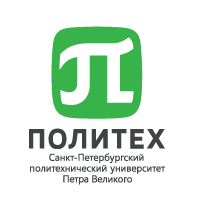 ПРИНЯТОРешением Ученого совета СПбПУ№ 7 от «25»  сентября 2017 г. 1. Область применения ……………………………………………………………….32. Нормативные акты ………………………………………………………………33. Термины, определения и сокращения……………………………………………...44. Общие положения ………………………………………………………………….55. Порядок внесения дополнений и изменений …………………………………...126. Заключительные положения ……………………………………………………..13ПриложенияПриложение 2Директору___________________________	                              (название института/школы)		                   __________________________________                                                 (ФИО директора института/школы)	От студента/ки группы ___________                                                                                                                                                          (номер группы)                                                                       _____________________________________                                         (ФИО студента/ки)Тел. _________________________________E-mail:_______________________________СТУДЕНТ______________________________________________________(ФИО)СОГЛАСОВАНО:Заведуюший кафедрой/директор ВШ______________________________________________________(ФИО)Зам. директора института по международной деятельности______________________________________________________(ФИО)Директор института______________________________________________________(ФИО)